Matoaka Elementary’s 13th Annual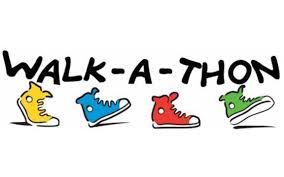 Pledge Sheet                                             ** All donations due to your teacher by October 11th **Student Name ____________________________________________Teacher _____________Donations may be collected via cash or check (payable to MES PTA) or online at our website:http://www.matoaka-pta.org/donate/PRIZES to be awarded this year …Each student that brings in at least $1 will receive a Matoaka Cardinals wristband. For every $25 pledged, that student will also be entered into a drawing for a chance to win some of the prizes listed below! AMF BOWLING PASSES			MOVIE TAVERN TICKETSBOUNCE HOUSE PASS	                         GO KARTS PLUS			WISC ZONE PASSES			And much more..If a student donates $50 or more, they will receive a Matoaka Cardinals sports bag! The TOP OVERALL EARNER will receive their choice of a Great Wolf Lodge experience or a brand new RAZOR Scooter!--------------------------------------------------------------------------------------------------Walk-a-Thon times will be staggered by grade to accommodate parking for the event.Below are the scheduled tiered times:1:00pm – 1:30pm: Grades 4 & 51:45pm – 2:15pm:  Grades 2 & 32:30pm – 3:00pm:  Grades K & 1------------------------------------------------------------------------------------------------------------------THANK YOU TO OUR SPONSORS!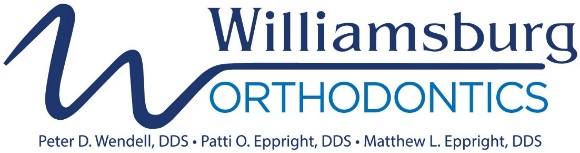 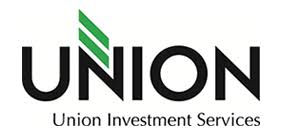 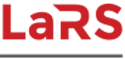 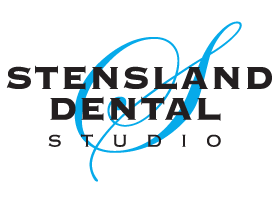 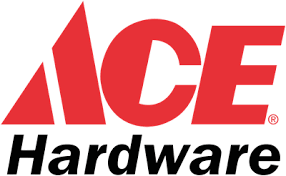 SPONSOR NAMEAMOUNTTOTAL Amount Enclosed